«Баланс доходов и расходов», 5-7 классы, анимированная презентация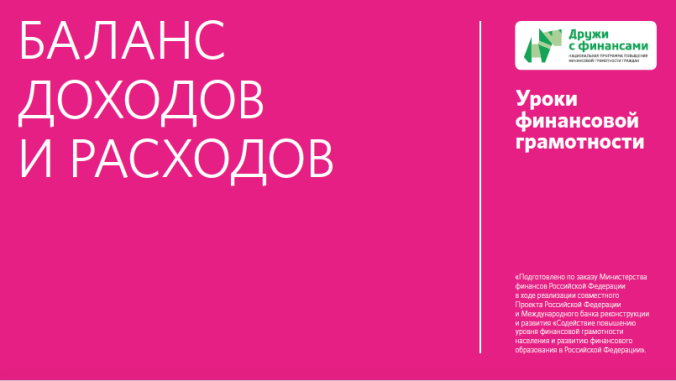 Дидактическая картаМесто в тематическом плане занятийВидеоматериал иллюстрирует тему занятия-практикума 15 «Как сформировать семейный бюджет» модуля 1 «Доходы и расходы семьи» учебной программы для 5-7 классов (И. Липсиц, Е. Вигдорчик, А. Половникова, Ю. Корлюгова «Финансовая грамотность: учебная программа. 5-7 классы»).Тема раскрыта в учебном пособии (И. Липсиц, Е. Вигдорчик «Финансовая грамотность: материалы для учащихся. 5-7 классы») в главе 4 «Как заставить деньги слушаться, или что такое семейный бюджет» модуля 1 «Доходы и расходы семьи». Материал для 5 класса.Образовательная цель демонстрации видеоматериалаВ соответствии с учебной программой (И. Липсиц, Е. Вигдорчик, А. Половникова, Ю. Корлюгова «Финансовая грамотность: учебная программа. 5-7 классы») занятие предназначено для выработки у учащихся части компетенций, указанных на стр.. 15-16 этой учебной программы.Использование видеоматериала помогает сформировать следующие компетенции:знать виды «доходов» и «расходов»: «регулярные» и «нерегулярные» доходы, «постоянные» и «эпизодические», «обязательные» и «желательные» расходы;понимать определение «подушка безопасности»;формировать финансовую дисциплину смолоду;уметь составлять баланс (производить арифметические действия) между «доходами» и расходами», знать варианты действий в случае, если «доходы» не равны «расходам»:«доходы» больше «расходов» — можно сберегать, откладывать;«доходы» меньше «расходов» — нужно сокращать расходы, в крайнем случае, необходимо использовать «кредит»;уметь проявлять самостоятельность и личную ответственность за своё финансовое поведение, планирование собственного бюджета, а в случае участия в принятии семейного бюджета, сотрудничать со взрослыми в реальных экономических ситуациях, участвовать в решении вопроса, каким должен быть семейный бюджет, вести диалог об особых жизненных ситуациях и их влиянии на благосостояние семьи и достигать взаимопонимания;уметь делать выводы и давать обоснованные оценки состояния семейного, личного бюджета с использованием простых арифметических действий;выявлять элементарные проблемы в области семейных финансов и находить пути их решения, в частности, уметь планировать и контролировать поступление доходов, уметь планировать и, если необходимо, сокращать расходы.Краткое описаниеПрезентация посвящена важной составляющей финансовой грамотности — финансовому планированию и финансовой дисциплине. Потребностей у человека может быть много, а ресурсов ограниченное количество. Планирование доходов и расходов, а также их балансировка — одна из основных идей видеоматериала.В презентации рассказывается о том, как считать и распределять доходы, как планировать расходы и как сводить баланс доходов и расходов в семейном бюджете. Даны правила составления семейного бюджета с учетом непредвиденных обстоятельств.Варианты использования в учебном процессеПри проведении уроков по учебному пособию И. Липсица, Е. Вигдорчик, «Финансовая грамотность: материалы для учащихся. 5-7 классы» учитель пользуется пособием Ю. Корлюговой, А. Половниковой «Финансовая грамотность: Методические рекомендации для учителя. 5-7 классы». Это пособие содержит сценарий занятия 15 «Как сформировать семейный бюджет».В соответствии со сценарием, видеоматериал целесообразно представить на шаге 4 «Подведение итогов занятия» в качестве закрепляющего материала занятия. Презентацию следует демонстрировать полностью.Комментарии педагога после просмотра, обсуждение в классе, вопросы обучающимсяПосле просмотра видеоматериала во время обсуждения домашнего задания следует сформулировать несколько вопросов для работы дома:Каковы основные правила составления бюджета?Что значит, уметь сбалансировать бюджет?Какие способы балансировки бюджета можно использовать?Какой наиболее распространенный бюджет встречается в семье: ежедневный или месячный?Какие действия в случае дефицита необходимо предпринять семье в первую очередь: брать кредит или оптимизировать расходы?Как ведение бюджета помогает соблюдать финансовую дисциплину?В каких случаях необходимо вносить коррективы в бюджет?Применение в проектной деятельностиУчитель также может рекомендовать видеоматериал для использования при подготовке индивидуальных или групповых проектов по следующим темам:Составление собственного бюджета на месяц.Варианты управления сбережениями в случае профицитного бюджета.Варианты действий в семье в случае дефицитного бюджета.Способы корректировки расходов.Обратите внимание!Специфика данного занятия: обобщение информации о доходах и расходах семьи. Главное — показать, как составляется семейный бюджет: какие статьи включает, как их заполнять (учитывать), какие могут возникать трудности при ведении учёта доходов и расходов семьи.Особое внимание учителю необходимо обратить на последствия ведения семейного бюджета для финансового состояния семьи: дефицитный бюджет может привести к образованию долгов; профицитный бюджет позволяет семье делать сбережения и создавать резервный фонд; сбалансированный бюджет семьи следует постепенно переводить в профицитный, чтобы делать регулярные сбережения.Необходимо акцентировать внимание обучающихся на том, что ведение бюджета с привлечением кредитования — очень опасный вариант. Кредитование с целью преодоления дефицита бюджета следует рассматривать как крайнюю меру.Модуль 1. Доходы и расходы семьиТема. Как сформировать семейный бюджет 1. Финансовая грамотность: учебная программа. 5-7 классы общеобразоват. орг. / Е.А. Вигдорчик, И.В. Липсиц, Ю.Н. Корлюгова, А.В. Половникова — М.: ВАКО, 2018. — 40 с. — (Учимся разумному финансовому поведению)2. Корлюгова Ю.Н., Половникова А.В. Финансовая грамотность: Методические рекомендации для учителя. 5-7 классы общеобразоват. орг. — М.: ВАКО, 2018. — 240 с. — (Учимся разумному финансовому поведению)3. Липсиц И.В., Вигдорчик Е.А. Финансовая грамотность: материалы для учащихся. 5-7 классы общеобразоват. орг. — М.: ВАКО, 2018. — 280 с. — (Учимся разумному финансовому поведению)Модуль 1. Доходы и расходы семьиТема. Как сформировать семейный бюджет 1. Финансовая грамотность: учебная программа. 5-7 классы общеобразоват. орг. / Е.А. Вигдорчик, И.В. Липсиц, Ю.Н. Корлюгова, А.В. Половникова — М.: ВАКО, 2018. — 40 с. — (Учимся разумному финансовому поведению)2. Корлюгова Ю.Н., Половникова А.В. Финансовая грамотность: Методические рекомендации для учителя. 5-7 классы общеобразоват. орг. — М.: ВАКО, 2018. — 240 с. — (Учимся разумному финансовому поведению)3. Липсиц И.В., Вигдорчик Е.А. Финансовая грамотность: материалы для учащихся. 5-7 классы общеобразоват. орг. — М.: ВАКО, 2018. — 280 с. — (Учимся разумному финансовому поведению)Содержание образования и планируемые результаты обученияСодержание образования и планируемые результаты обученияОсновные понятияБюджет, сбалансированный бюджет, доход, расход, виды доходов, виды расходов.Личностные характеристики и установкиПонимание важности ведения бюджета и соблюдения дисциплины в выполнении финансового плана.Предметные результатыВладеть базовыми предметными понятиями: бюджет, сбалансированный бюджет, доход и расход семьи, виды доходов, виды расходов (обязательные, непредвиденные, сезонные и др.).Уметь перечислять основные правила выполнения бюджета.Компетенции Умение объяснять, как формируется сбалансированный бюджет и понимать правила его составления.Структура презентации (продолжительность 3 мин. 52 сек.)Структура презентации (продолжительность 3 мин. 52 сек.)Содержательные фрагментыСодержательные фрагментыФрагмент 1.Фрагмент 1.Условное название Как распоряжаться деньгами правильно?Продолжительность 38 сек. с ……. по…….с 01 сек. по 38 сек.Основные понятияБюджет, доходы и расходыТранслируемое содержание образования Раскрывается понятие «бюджет». Объясняется, почему важно уметь правильно распоряжаться деньгами, планировать доходы и расходы семьи.Фрагмент 2.Фрагмент 2.Условное название Правила выполнения бюджетаПродолжительность 2 мин. 27 сек. с ……. по…….с 38 сек. по 3 мин. 05 сек.Основные понятияРегулярные доходы, неподтвержденные (ожидаемые) доходы.Транслируемое содержание образования Объясняются основные правила выполнения бюджета. Включать в бюджет только регулярные доходы. Не включать в бюджет неподтвержденные доходы (премии или деньги от продажи чего-либо). Незапланированный доход лучше откладывать. Точно рассчитывать расходы. Учитывать сезонные расходы. Включить в бюджет статью «непредвиденные расходы». Планировать деньги на желательные покупки. Расходы лучше планировать с запасом. Убедиться, что доходов хватит на все траты. «Лишние» деньги лучше отложить в сбережения. Финансовый план надо стремиться выполнять.Фрагмент 3.Фрагмент 3.Условное название Ошибки составления бюджетаПродолжительность 48 сек. с ……. по…….с 3 мин. 05 сек. по 3 мин. 52 сек.Основные понятияФинансовый план.Транслируемое содержание образования Перечисляются ошибки, которые приводят к тому, что денег на обязательные расходы может не хватить. Самый верный способ избежать таких ошибок — отказаться от необязательных расходов, отложить или сократить их. Соблюдение финансовой дисциплины является важным условием финансового благополучия.